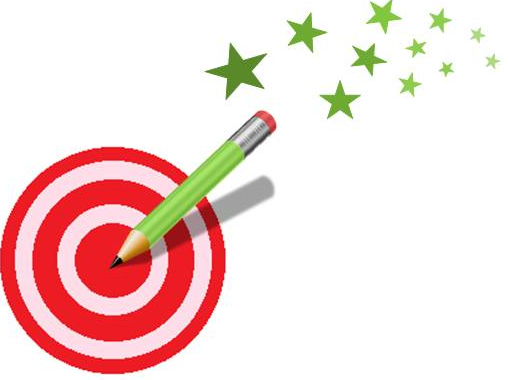 50-10=100-10=40-10=30-10=20-10=80-10=70-10=10-10=100-10=80-10=50-10=60-10=70-10=50-10=100-10=40-10=30-10=20-10=80-10=70-10=10-10=100-10=80-10=50-10=60-10=70-10=